Opracowała: Alina PawelecDane kontaktowe: tel. 508107535e-mail: alapawelec@wp.plPodstawy rachunkowości gastronomicznej
klasa III B. sz. I stopniadata realizacji: 9.06.2020Temat: Rynek pracy i polityka personalna w gastronomii.Zadania do wykonania:Przeczytaj tekst ze stron 112-115 (załącznik nr 3).Wyjaśnij pojęcia: popyt, podaż, pracodawca, pracownik, cena pracy.Przerysuj do zeszytu wykres ze strony 113 z załącznika nr 3.Proszę przesłać wykonane zadania na maila. Niektóre z nich będą oceniane.Powodzenia!Załącznik nr 3, strona 1: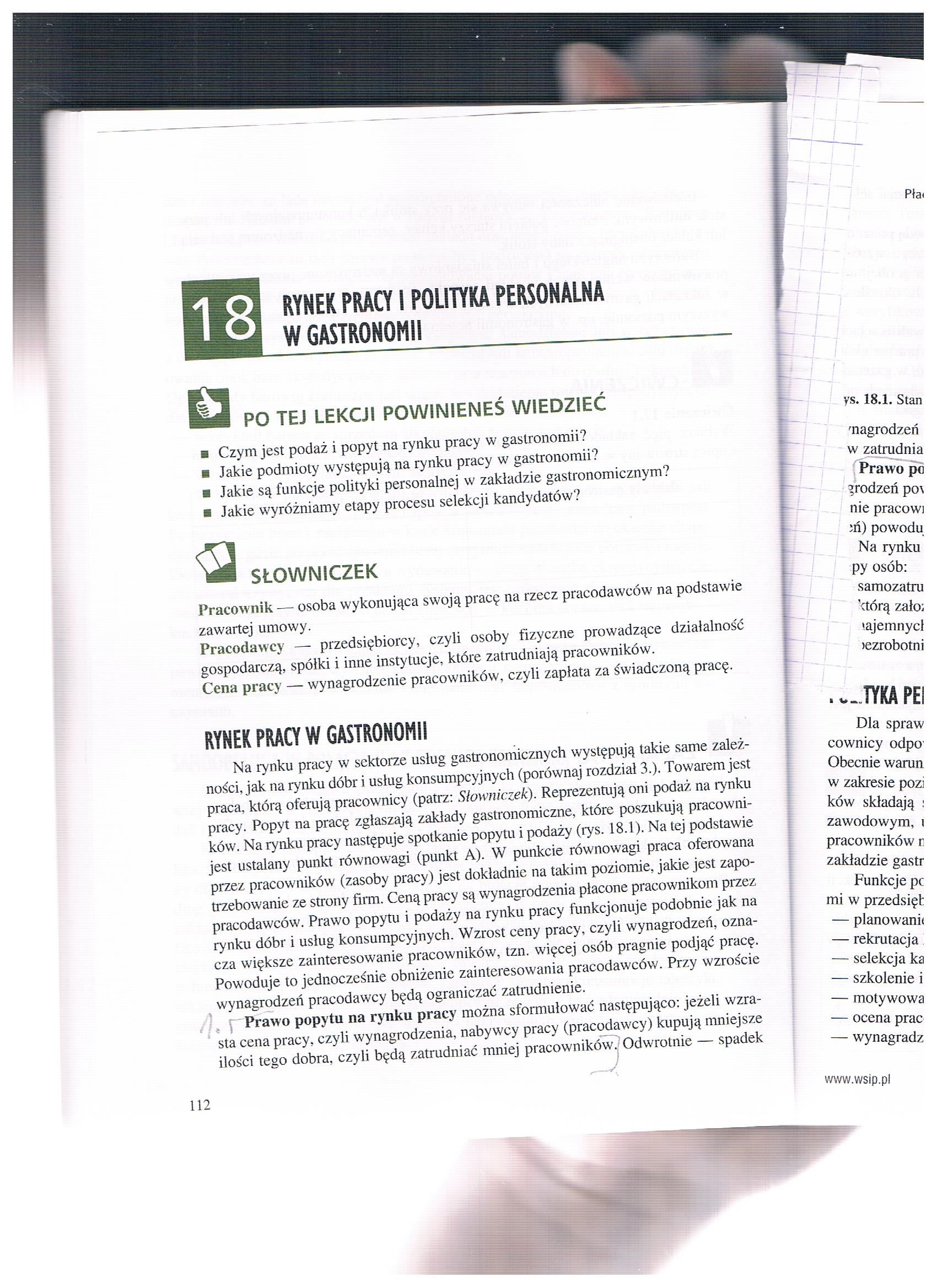 Załącznik nr 3, strona 2: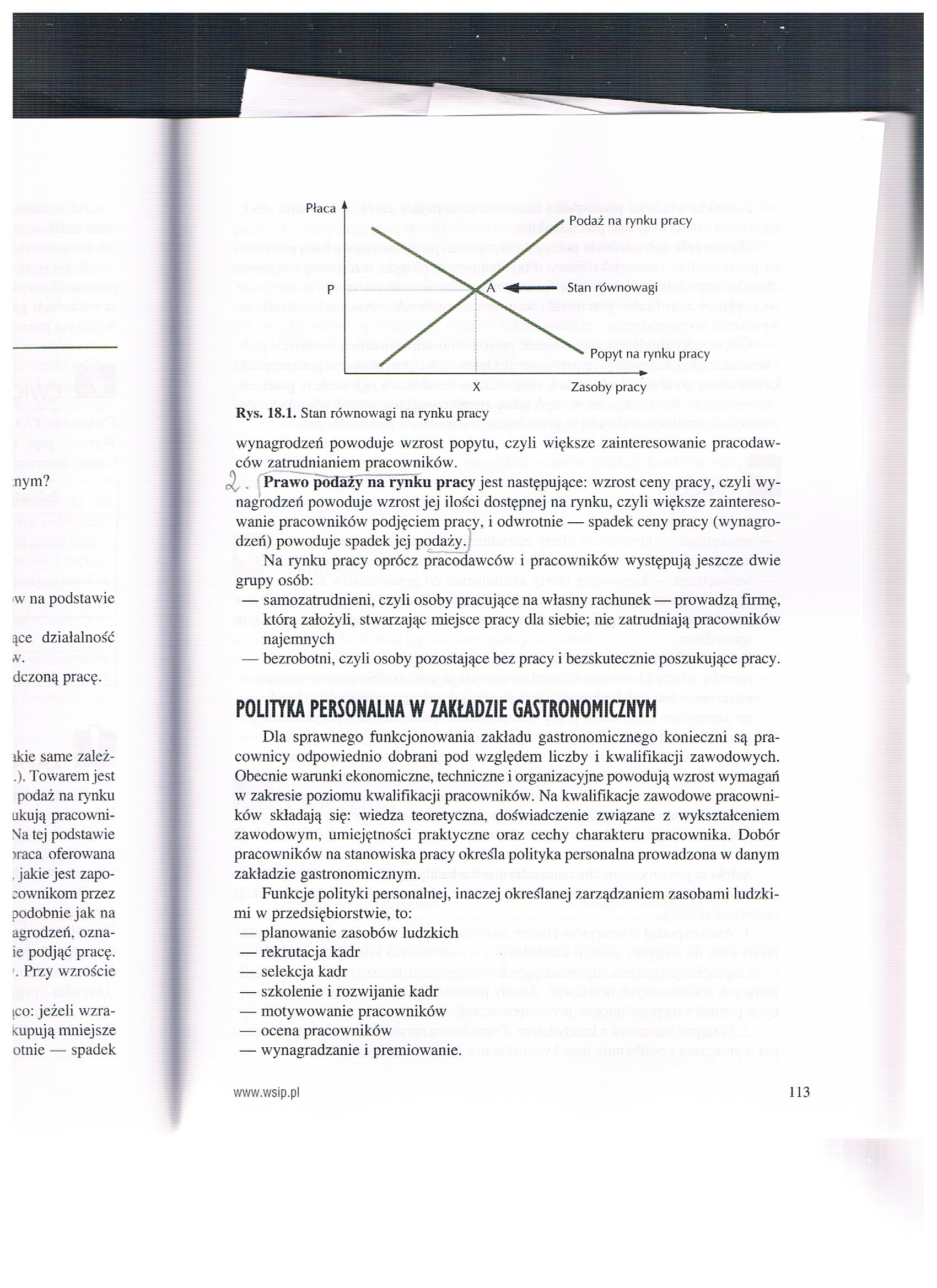 Załącznik nr 3, strona 3: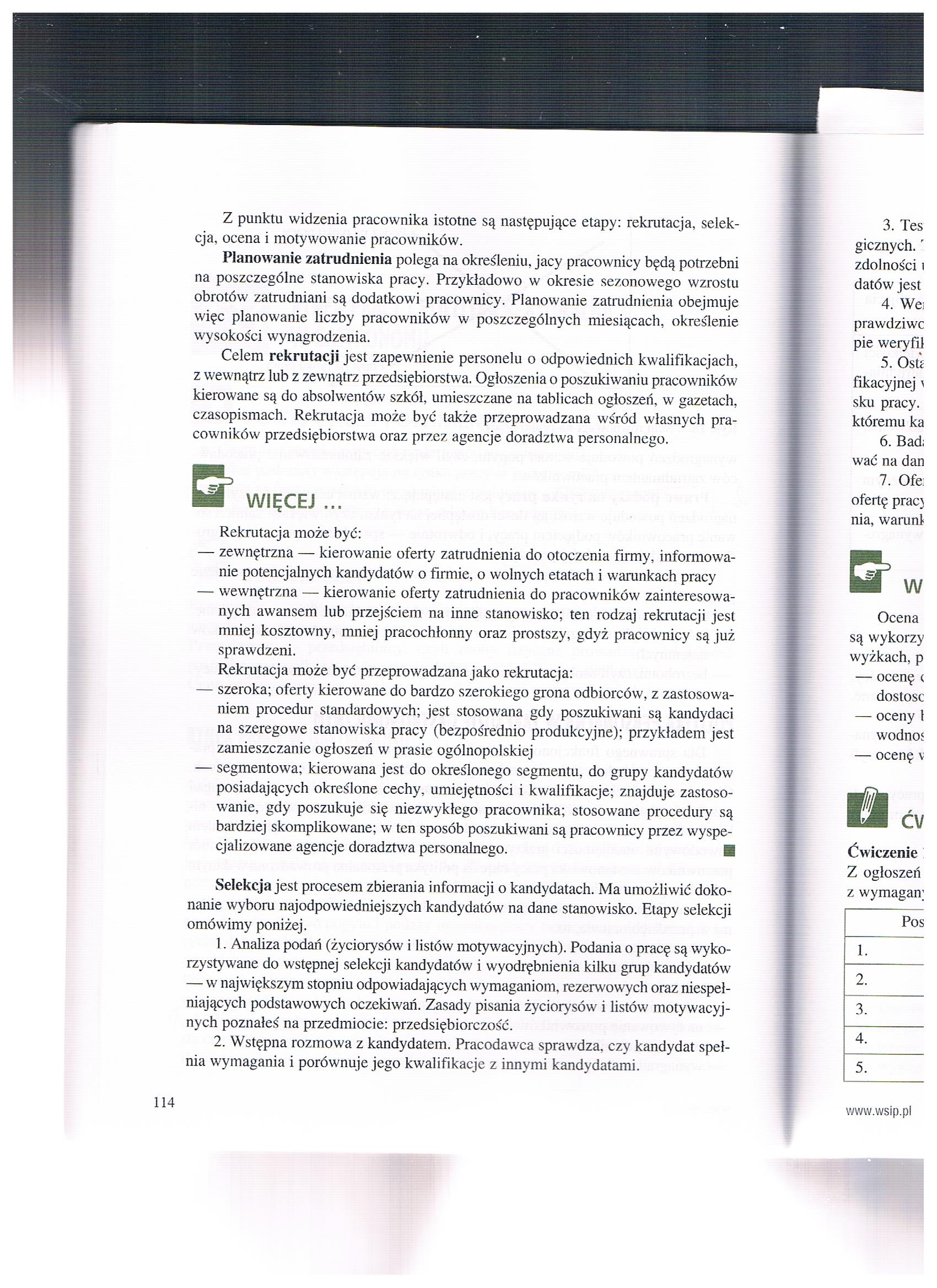 Załącznik nr 3, strona 4: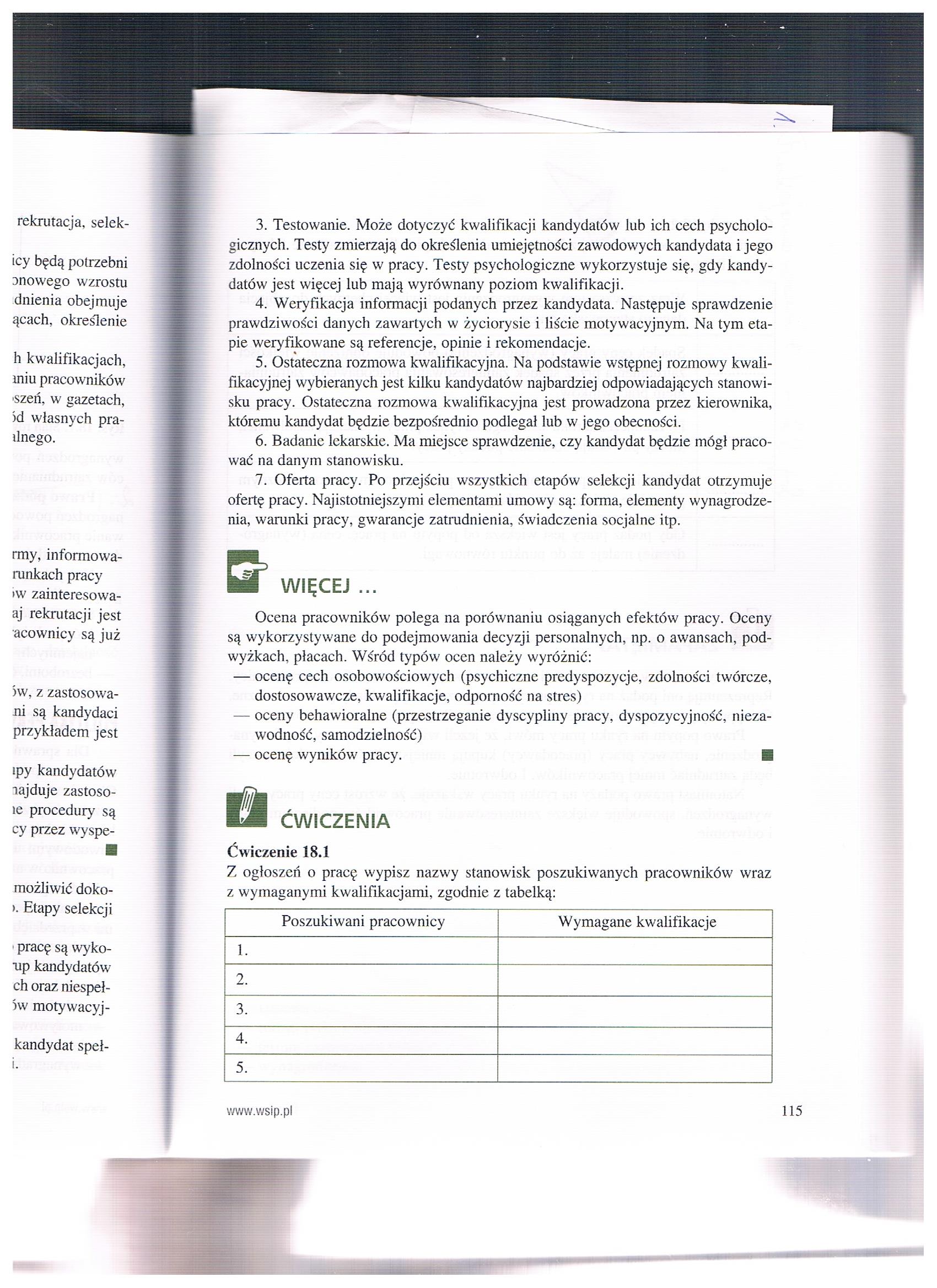 